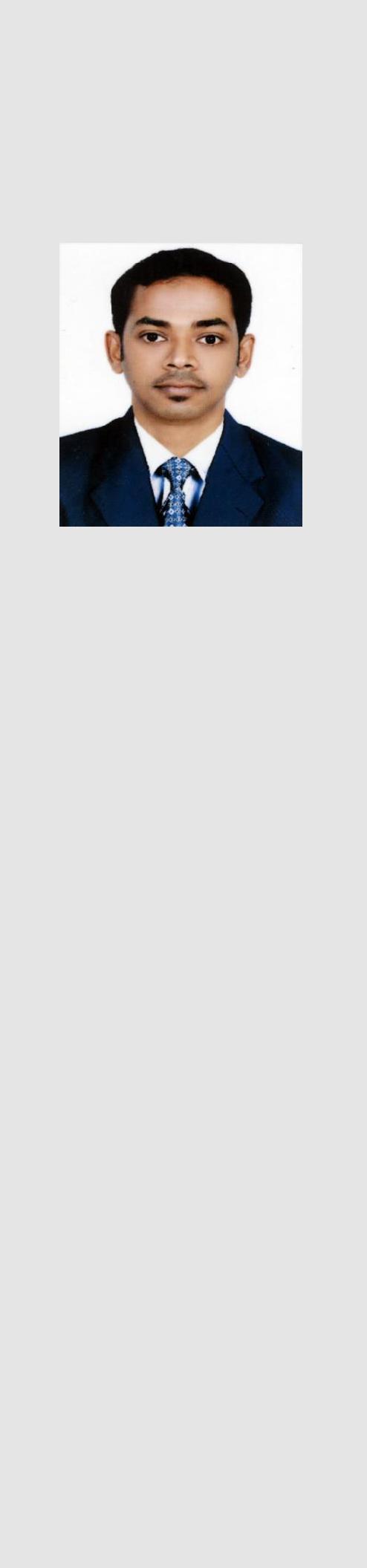 JISARAddress for Communication:Jishar Dubai U.A.E.Jisar.382401@2freemail.com VISA STATUS :EMPLOYMENT VISARESUME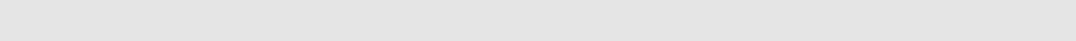 Career Objective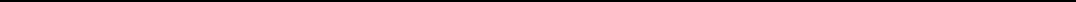 Intend to build a career with a leading corporate of good environment with committed and dedicated people, which will help me to explore myself fully and realize my potential. Willing to work as a key player in a challenging and creative environment.EducationMaster of Business Administration, Specialized in Marketing, Bharathiar University, Coimbatore, India.Bachelor of Commerce from Calicut University, Kerala, India.Pre Graduation in Commerce from higher secondary education board, Kerala Government. Financial Accounting and Business Studies.Experience summaryWorking as a Sales Executive in Du Telecom, Dubai Since July 2017 to till date.Worked as an Outdoor Sales Executive in Sharaf DG, Dubai since May 2015 to June 2017.Worked as Business Development Manager at Ceasefire Industries Ltd, Cochin-India since June 2013 to September 2014.Computer Proficiency:➢	Expertise in MS Office.➢	Internet Application – Email and Outlook Express.Languages known:English,Arabic(Average),	Hindi,Malayalam, TamilProfessional Experience: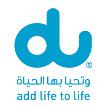 Emirates Integrated Telecommunications Company commercially rebranded as du, is one of the two telecom operators in UAE. It offers Fixed line, mobile telephony, Internet and digital television services across the UAE.Designation: SALES EXECUTIVEResponsibilitiesMeeting the monthly targets by using marketing strategies.Giving presentation of product to the customers.Attending various marketing / promotional activities.Daily submission of SMP reports which helps for self evaluation as well as for company evaluation.Planning the sales activities which sharpen the marketing techniques.Market research on competitor’s products and Planning the monthly sales activitiesFollow up the enquiries systematically to achieve sales.To respond quickly and efficiently to all incoming sales enquiries by telephone, Fax, E-mail and preparing brochures as required.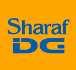 Sharaf Group is one of UAE’s largest and most respected business conglomerates. It comprises of over 60 operating companies in more than 6 business sectors: Information Technology; Shipping; Retail; Real Estate; Financial services; Consumer Products; Travel and Tourism; and Construction.Designation: OUTDOOR SALES EXECUTIVEResponsibilitiesCreating need in the mind of customers.Meeting the monthly targets by using marketing strategies.Giving presentation of product to the customers.Daily submission of SMP reports which helps for self evaluation as well as for company evaluation.Planning the sales activities which sharpen the marketing techniques.Market research on competitor’s products and Planning the monthly sales activitiesFollow up the enquiries systematically to achieve sales.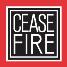 Ceasefire, India’s most trusted fire safety and security brand is today a holistically integrated Fire Safety & Security solutions conglomerate. Website address is https://www.ceasefire.in/Designation: BUSINESS DEVELOPMENT MANAGERResponsibilities:Giving presentation of product to the customers.Follow up of clients and prospects.Daily submission of SMP reports to the immediate managers.Market research on competitor’s products.Planning the monthly sales activities.Controlling and coordinating junior sales executivesHelping assistants to meet their targets by fixing appointments.Declaration:I hereby declare that the above information are true and correct to the best of my knowledge and belief, and that I am in possession of the documents to be submitted as proof of the above claims.Personal informationPersonal informationPersonal informationSkill SummarySkill SummaryPersonal informationPersonal informationPersonal informationDate of Birth :  08/05/1988Date of Birth :  08/05/1988Date of Birth :  08/05/1988Date of Birth :  08/05/1988Personal strength:Personal strength:Date of Birth :  08/05/1988Date of Birth :  08/05/1988Date of Birth :  08/05/1988Date of Birth :  08/05/1988Nationality:  Indian:  Indian:  Indian• Telecommunication skill• Telecommunication skillMarital Status:Marital Status:MarriedMarried• Organizational skill• Organizational skillMarital Status:Marital Status:MarriedMarried• Multi-tasking skill• Multi-tasking skill• Multi-tasking skill• Multi-tasking skill• Negotiation skill• Negotiation skill• Experience in Team Management• Experience in Team Management• Experience in Team Management• Experience in Team Management